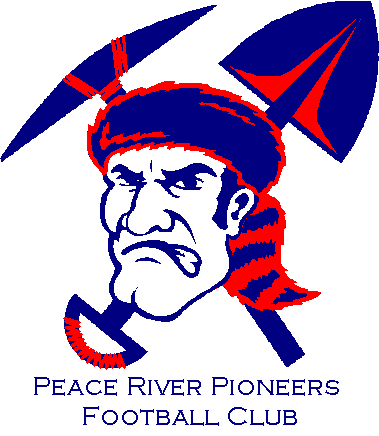 First NameLast NameNumberCourtneyAllen16KaitlynArmstrong21CheriseAuger54HeatherBeer67CourtneyBrown81KassidyCurry57JadeDowning17JulianaDutrisac77LaurenFarrow50CourtneyFreese5KailyGough1AmyGour6DolseyHenitiuk12AshleighJonk61EmilyLutz18Alyssa Piercey56TaylorPiercey53KaylynRushfeldt11